                                                   EVALUACIÓN UNIDAD 1 LENGUAJE Y COMUNICACIÓN                                                                         “Qué nos hace reír?Observa y completa comic según imágenes, usa letra clara y legible. (creación 3 puntos)			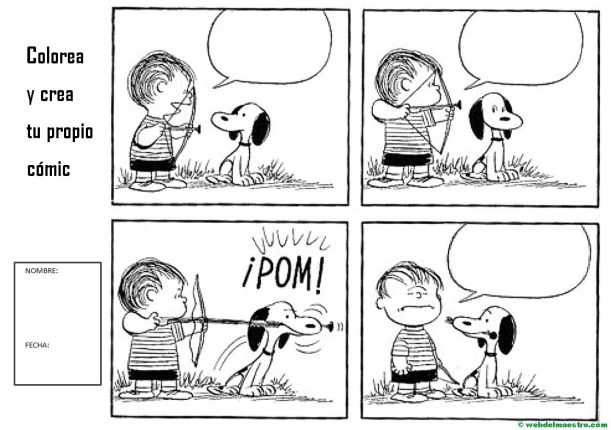 https://webdelmaestro.com/como-hacer-un-comic/ Lee cada pregunta y responde.1. ¿Qué es un comic?                 (Conocimiento 1 punto)a. figuración narrativab. una narraciónc. una historia con texto e imagend. Todas las anteriores2.- ¿Cuáles son los recursos que utiliza el comic en él lenguaje? (Conocimiento 1 punto)a. verbalesb. no verbalesc. para verbalesc. Todas las anteriores3.-Dentro del lenguaje del comic encontramos (Conocimiento 1 punto)a. viñetasb. planos y globosc. a y bd. Todas las anteriores4.-Los distintos tipos de planos son: (Conocimiento 1 punto)a. general y plano de detalleb. entero y primer planoc. americano y mediod. Todas las anteriores5.- ¿Qué son los globos en el comic? (Conocimiento 1 punto)a. son espacios destinados a los textosb. son usados para cumpleañosc. son para poner dibujosd. ninguno de los anteriores6.- ¿Qué son las onomatopeyas? (Conocimiento 1 punto)a. palabras creadas en base a un sonidob. sonidos de la naturalezac. sonidos que podemos hacer o escuchard. Todas las anteriores.7.- ¿Qué es una metáfora visual? (Conocimiento 1 punto)a. signosb. dibujos que expresan ideas sensación o sentimientoc. se sustituye una palabrad. Todas las anteriores.III.- Identifica en qué ocasiones se ocupa cada globo, coloca el número que corresponde. (Aplicación 3 puntos)1.-                                                      ______   Pensar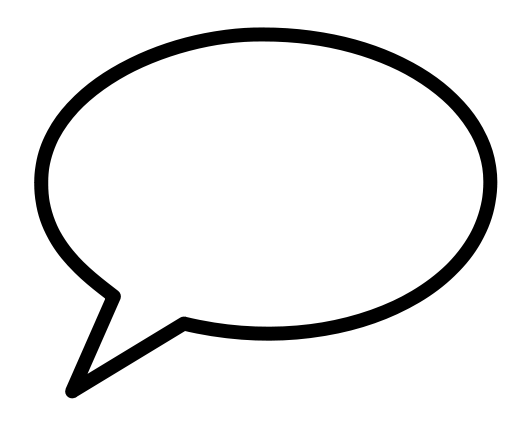 2.-                                                                     ______  Conversación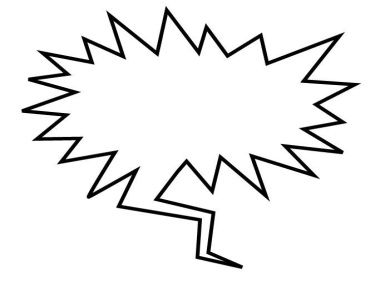 3.-                                                                       ______Grito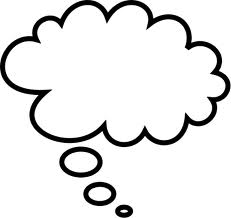 4.- Explica que le pasa a una persona cuando hace estos sonidos: (Aplicación 4 puntos)a. ZZzzz__________________________b- ¡ACHIS! _______________________c.- ¡HIP!   ________________________d.- ¡ja;ja;ja!_______________________IV. Lee atentamente el siguiente texto y responde1.-Qué tipo de texto es el que leíste? (Conocimiento 1 punto)a.- una leyendab.-un cuentoc.- un texto informativod.-una fábula.2.- Una característica es explícita cuando: (Análisis  3 puntos) a.- aparece en el textob.- se expresa directamente en el textoc.- a y bd.- Ninguna de las anteriores3.- Una característica  es implícita cuando: (Análisis 3 puntos)a.- cuando debemos relacionar los datos entregadosb.- hacer una inferenciac.- a y bd.- Ninguna de las anteriores4.- Las características físicas de un personaje son: (Síntesis 2 puntos)a.- Rasgos físicosb.- Estaturac.- Color de pield.- Todas las anteriores.5.- Las características sicológicas de un personaje son: (Síntesis 2 puntos)a.- carácterb.- personalidadc.- forma de ser de los personajesd.- Todas las anteriores6.-Rolf y Rosi eran: (Comprensión 2 puntos)a.- hermanosb.- primosc.- padre e hijad.- matrimonio7.- ¿Qué época del año le gustaba a Rosi? (Comprensión 2 puntos)a.- Otoñob.- Primaverac.- Inviernod.- Verano8.-¿ El significado de la palabra gélidas es según el contexto? (Conocimiento 1 punto)a.- muy heladob.- calurosoc.- extremadamente heladod.- tibio9.- ¿Qué te parece la idea de Rolf de cambiarse a un lugar donde haga calor? (Valoración 2 puntos)_________________________________________________________________________________________________________________________________________________________________________________________________________________________________________________________________________________10.- ¿Qué es una anécdota? (Conocimiento 1 punto)a.- un relato corto de algún suceso curiosob.-  algo que le sucedió a alguien interesante o divertidoc.- una experiencia personald.- Todas las anteriores11.- Explica con tus palabras (Aplicación 2puntos)12.- ¿Cuales son los textos discontinuos? (Conocimiento 1 punto)a.-afichesb.- esquemasc.- a y bd.- ninguna de las anteriores13:- ¿Cuáles son textos continuos? (Conocimiento 1 punto)a.- Textos Narrativosb.- Textos Dramáticosc.- Textos Expositivos y Argumentativosd.- Todas las anteriores14.- Una acción es: (Conocimiento 1 punto)a.- le dan estructura a la narraciónb.- permiten que avance el relatoc.- sino están las acciones no habría sentidod.- Todas las anteriores15.- Una acción en el cuento Rolf y Rosi es: (Comprensión 2 puntos)a.- reparte lecheb.- dormía profundamentec.- se levantaba para acompañabad.- Todas las anteriores.V.- Creación.- (Creación 7 puntos)Piensa y analiza cómo podría terminar la historia de Rolf y Rosi y redacta el final de esta historia. Revisa el cuadro  de evaluación para saber si te falta algo.BUENA SUERTE!!!!!Asignatura Lenguaje y Comunicación.Lenguaje y Comunicación.Ponderación Ponderación 60 %NotaCurso y Letra5º año A5º año AFecha  Control Fecha  Control NotaProfesoraJorge Solís MansillaJorge Solís MansillaJorge Solís MansillaJorge Solís MansillaJorge Solís MansillaNotaAlumno (a)NotaHabilidades  EvaluadasConocimiento, comprensión, aplicación, análisis, sintetisis, creación.Conocimiento, comprensión, aplicación, análisis, sintetisis, creación.Conocimiento, comprensión, aplicación, análisis, sintetisis, creación.Conocimiento, comprensión, aplicación, análisis, sintetisis, creación.Conocimiento, comprensión, aplicación, análisis, sintetisis, creación.NotaPuntaje Total50ptosPuntaje de Corte30ptosPuntaje obtenidoPuntaje obtenidoObjetivos Evaluados: ( OA 2  ) Comprender textos aplicando estrategias de comprensión lectora. ( OA 3   ) Leer y familiarizarse con un amplio repertorio de literatura para aumentar su conocimiento del mundo, desarrollar su imaginación y reconocer su valor social y cultural; ( OA  13 ) Escribir frecuentemente para desarrollar la creatividad y expresar sus ideas, textos como poemas, diarios de vida, cuentos, anécdotas, cartas, blogs, etc. ( OA 4  ) Analizar aspectos relevantes de narraciones leídas para profundizar su comprensión:Objetivos Evaluados: ( OA 2  ) Comprender textos aplicando estrategias de comprensión lectora. ( OA 3   ) Leer y familiarizarse con un amplio repertorio de literatura para aumentar su conocimiento del mundo, desarrollar su imaginación y reconocer su valor social y cultural; ( OA  13 ) Escribir frecuentemente para desarrollar la creatividad y expresar sus ideas, textos como poemas, diarios de vida, cuentos, anécdotas, cartas, blogs, etc. ( OA 4  ) Analizar aspectos relevantes de narraciones leídas para profundizar su comprensión:Objetivos Evaluados: ( OA 2  ) Comprender textos aplicando estrategias de comprensión lectora. ( OA 3   ) Leer y familiarizarse con un amplio repertorio de literatura para aumentar su conocimiento del mundo, desarrollar su imaginación y reconocer su valor social y cultural; ( OA  13 ) Escribir frecuentemente para desarrollar la creatividad y expresar sus ideas, textos como poemas, diarios de vida, cuentos, anécdotas, cartas, blogs, etc. ( OA 4  ) Analizar aspectos relevantes de narraciones leídas para profundizar su comprensión:Objetivos Evaluados: ( OA 2  ) Comprender textos aplicando estrategias de comprensión lectora. ( OA 3   ) Leer y familiarizarse con un amplio repertorio de literatura para aumentar su conocimiento del mundo, desarrollar su imaginación y reconocer su valor social y cultural; ( OA  13 ) Escribir frecuentemente para desarrollar la creatividad y expresar sus ideas, textos como poemas, diarios de vida, cuentos, anécdotas, cartas, blogs, etc. ( OA 4  ) Analizar aspectos relevantes de narraciones leídas para profundizar su comprensión:Objetivos Evaluados: ( OA 2  ) Comprender textos aplicando estrategias de comprensión lectora. ( OA 3   ) Leer y familiarizarse con un amplio repertorio de literatura para aumentar su conocimiento del mundo, desarrollar su imaginación y reconocer su valor social y cultural; ( OA  13 ) Escribir frecuentemente para desarrollar la creatividad y expresar sus ideas, textos como poemas, diarios de vida, cuentos, anécdotas, cartas, blogs, etc. ( OA 4  ) Analizar aspectos relevantes de narraciones leídas para profundizar su comprensión:Objetivos Evaluados: ( OA 2  ) Comprender textos aplicando estrategias de comprensión lectora. ( OA 3   ) Leer y familiarizarse con un amplio repertorio de literatura para aumentar su conocimiento del mundo, desarrollar su imaginación y reconocer su valor social y cultural; ( OA  13 ) Escribir frecuentemente para desarrollar la creatividad y expresar sus ideas, textos como poemas, diarios de vida, cuentos, anécdotas, cartas, blogs, etc. ( OA 4  ) Analizar aspectos relevantes de narraciones leídas para profundizar su comprensión:Objetivos Evaluados: ( OA 2  ) Comprender textos aplicando estrategias de comprensión lectora. ( OA 3   ) Leer y familiarizarse con un amplio repertorio de literatura para aumentar su conocimiento del mundo, desarrollar su imaginación y reconocer su valor social y cultural; ( OA  13 ) Escribir frecuentemente para desarrollar la creatividad y expresar sus ideas, textos como poemas, diarios de vida, cuentos, anécdotas, cartas, blogs, etc. ( OA 4  ) Analizar aspectos relevantes de narraciones leídas para profundizar su comprensión:Instrucciones generales: Utilice lápiz pasta azul o negro.Evite borrones con corrector o lápizTrabaje solo y en silencio.Si necesita algo o tiene una duda, levante su mano y espere a que el profesor/a o examinador/a se acerque. Escriba con letra clara y legible.Permanezca en su lugar aunque haya terminado su prueba. Instrucciones generales: Utilice lápiz pasta azul o negro.Evite borrones con corrector o lápizTrabaje solo y en silencio.Si necesita algo o tiene una duda, levante su mano y espere a que el profesor/a o examinador/a se acerque. Escriba con letra clara y legible.Permanezca en su lugar aunque haya terminado su prueba. Instrucciones generales: Utilice lápiz pasta azul o negro.Evite borrones con corrector o lápizTrabaje solo y en silencio.Si necesita algo o tiene una duda, levante su mano y espere a que el profesor/a o examinador/a se acerque. Escriba con letra clara y legible.Permanezca en su lugar aunque haya terminado su prueba. Instrucciones generales: Utilice lápiz pasta azul o negro.Evite borrones con corrector o lápizTrabaje solo y en silencio.Si necesita algo o tiene una duda, levante su mano y espere a que el profesor/a o examinador/a se acerque. Escriba con letra clara y legible.Permanezca en su lugar aunque haya terminado su prueba. Instrucciones generales: Utilice lápiz pasta azul o negro.Evite borrones con corrector o lápizTrabaje solo y en silencio.Si necesita algo o tiene una duda, levante su mano y espere a que el profesor/a o examinador/a se acerque. Escriba con letra clara y legible.Permanezca en su lugar aunque haya terminado su prueba. Instrucciones generales: Utilice lápiz pasta azul o negro.Evite borrones con corrector o lápizTrabaje solo y en silencio.Si necesita algo o tiene una duda, levante su mano y espere a que el profesor/a o examinador/a se acerque. Escriba con letra clara y legible.Permanezca en su lugar aunque haya terminado su prueba. Instrucciones generales: Utilice lápiz pasta azul o negro.Evite borrones con corrector o lápizTrabaje solo y en silencio.Si necesita algo o tiene una duda, levante su mano y espere a que el profesor/a o examinador/a se acerque. Escriba con letra clara y legible.Permanezca en su lugar aunque haya terminado su prueba.                                                  ROLF y ROSIRolf era repartidor de leche. Con lluvia o sol, a las cuatro y media ya estaba vestido para comenzar su ruta.Rosi tenía nueve años. Rolf era su papá. Casi todas las mañanas ella dormía profundamente cuando Rolf salía, pero durante las vacaciones y los fines de semana se levantaba para acompañarlo. Su mamá ya no vivía con ellos, así que Rolf y Rosi tenían que ver el uno por el otro.En el verano todo salía a pedir de boca. A las cuatro y media ya clareaba y cantaban los pájaros, pero en invierno era espantoso. Hacía frío y estaba oscuro, llovía, helaba, o soplaba el viento. A veces, si nevaba durante la noche, había que quitar la nieve del camioncito repartidor antes de poderlo poner en movimiento. Tenían que manejar con mucho cuidado, y las manos se les enfriaban con las botellas heladas, y la gente se quejaba de que la leche llegara tarde. Rosi odiaba el invierno. Le alegraba no tener que hacer la ronda todos los días, como Rolf.Una tarde, cuando Rosi llegó de la escuela, Rolf le dijo:–No puedo más, Rosi. Hoy tardé seis horas en hacer la ruta. Seis gélidas horas.Era el mes de enero y una gruesa capa de nieve cubría el suelo.–Me lo imagino –repuso Rosi–. A mí me entró nieve en las botas y se me mojaron los calcetines. Me voy a cambiar mientras pones el té. Nos sentiremos mejor después de una taza de té bien caliente.–Tengo una idea mejor –dijo Rolf.– ¿Cuál? –preguntó Rosi.– ¿Qué te parecería marcharnos de aquí definitivamente? Vivir en un lugar donde siempre haga calor.Pero cambiarse de ciudad no es sencillo?¿Qué es una entrevista?¿Qué es una autobiografía?_______________________________________________________________________________________________________________________________________________________________________________________________________________________________________________________________________________________________________________________________________________________________________________________________________________________________________________________________________________________________________________________________________________________________________________________________________________________________________________________________________________________________________________________________________________________________________________________________________________________________________________________________________________________________________________________________________________________________________________________________________________________________________________________________________________________________________________________________________________________________________________________________________________________________________________________________________________________________________________________________________________________________________________________________________________________________________________________________________________________________________________________________________________________________________________________________________________________________________________________________________________________________________________________________________________________________________________________________________________________________________________________________________________________________________________________________________________________________________________________________________________________________________________________________________________________________________________________________________________________________________________________________________________________________________________________________________________________________________________________________________________________________________________________________________________________________________________________________________________________________________________________________________________________________________________________________________________________________________________________________________________________________________________________________________________________________________________________________________________________________________________________________________________________________________________________________________________________________________________________Tabla evaluativa producción del cuentoPuntos1.-Es capaz de finalizar la historia (2 puntos)2.-Su letra es clara y legible3.-Utiliza acciones correctamente4.-Usa correctamente acentos5. Sus ideas son claras6.-No presenta errores ortográficosPuntaje